Revised manuscript submission to Environmental Science & TechnologyThe title of my thesis, report or paper submissionJakob Wolfram†, Sebastian Stehle†,‡, Sascha Bub†, Lara L. Petschick†, Ralf Schulz*,††iES Landau, Institute for Environmental Sciences, University of Koblenz-Landau, Fortstrasse 7, D-76829 Landau, Germany‡Eusserthal Ecosystem Research Station, University of Koblenz-Landau, Birkenthalstrasse 13, D-76857 Eusserthal, Germany* Phone: +49634128031327; e-mail: schulz@uni-landau.deMSc. Environmental Pollution Management (Ecotoxicology)
University of Koblenz-Landau
Winter semester 2021/2022
Supervisors. Person1, Person2Date submitted: 14.02.2022AbstractLorem ipsum dolor sit amet, consetetur sadipscing elitr, sed diam nonumy eirmod tempor invidunt ut labore et dolore magna aliquyam erat, sed diam voluptua. At vero eos et accusam et justo duo dolores et ea rebum. Stet clita kasd gubergren, no sea takimata sanctus est Lorem ipsum dolor sit amet. Lorem ipsum dolor sit amet, consetetur sadipscing elitr, sed diam nonumy eirmod tempor invidunt ut labore et dolore magna aliquyam erat, sed diam voluptua. At vero eos et accusam et justo duo dolores et ea rebum. Stet clita kasd gubergren, no sea takimata sanctus est Lorem ipsum dolor sit amet.Keywords: use up to 5 keywords here, separated by commas Abstract GraphicA figure that details the essence of your study / master thesis:531 × 1328 pixels (h × w) or larger5 × 13 cm96 dpi or higher (e.g., 150)IntroductionLorem ipsum dolor sit amet, consetetur sadipscing elitr, sed diam nonumy eirmod tempor invidunt ut labore et dolore magna aliquyam erat, sed diam voluptua. At vero eos et accusam et justo duo dolores et ea rebum. Stet clita kasd gubergren, no sea takimata sanctus est Lorem ipsum dolor sit amet. Lorem ipsum dolor sit amet, consetetur sadipscing elitr, sed diam nonumy eirmod tempor invidunt ut labore et dolore magna aliquyam erat, sed diam voluptua. At vero eos et accusam et justo duo dolores et ea rebum. Stet clita kasd gubergren, no sea takimata sanctus est Lorem ipsum dolor sit amet. Materials and MethodsSubchapter 1 (Heading 2!)Lorem ipsum dolor sit amet, consetetur sadipscing elitr, sed diam nonumy eirmod tempor invidunt ut labore et dolore magna aliquyam erat, sed diam voluptua. At vero eos et accusam et justo duo dolores et ea rebum. Stet clita kasd gubergren, no sea takimata sanctus est Lorem ipsum dolor sit amet. Lorem ipsum dolor sit amet, consetetur sadipscing elitr, sed diam nonumy eirmod tempor invidunt ut labore et dolore magna aliquyam erat, sed diam voluptua. At vero eos et accusam et justo duo dolores et ea rebum. Stet clita kasd gubergren, no sea takimata sanctus est Lorem ipsum dolor sit amet.Subchapter 2 (Heading 2!)Lorem ipsum dolor sit amet, consetetur sadipscing elitr, sed diam nonumy eirmod tempor invidunt ut labore et dolore magna aliquyam erat, sed diam voluptua. At vero eos et accusam et justo duo dolores et ea rebum. Stet clita kasd gubergren, no sea takimata sanctus est Lorem ipsum dolor sit amet. Lorem ipsum dolor sit amet, consetetur sadipscing elitr, sed diam nonumy eirmod tempor invidunt ut labore et dolore magna aliquyam erat, sed diam voluptua. At vero eos et accusam et justo duo dolores et ea rebum. Stet clita kasd gubergren, no sea takimata sanctus est Lorem ipsum dolor sit amet.Results and DiscussionSubchapter 1 (Heading 2!)Lorem ipsum dolor sit amet, consetetur sadipscing elitr, sed diam nonumy eirmod tempor invidunt ut labore et dolore magna aliquyam erat, sed diam voluptua. At vero eos et accusam et justo duo dolores et ea rebum. Stet clita kasd gubergren, no sea takimata sanctus est Lorem ipsum dolor sit amet. Lorem ipsum dolor sit amet, consetetur sadipscing elitr, sed diam nonumy eirmod tempor invidunt ut labore et dolore magna aliquyam erat, sed diam voluptua. At vero eos et accusam et justo duo dolores et ea rebum. Stet clita kasd gubergren, no sea takimata sanctus est Lorem ipsum dolor sit amet.Here comes a figure. Figures are important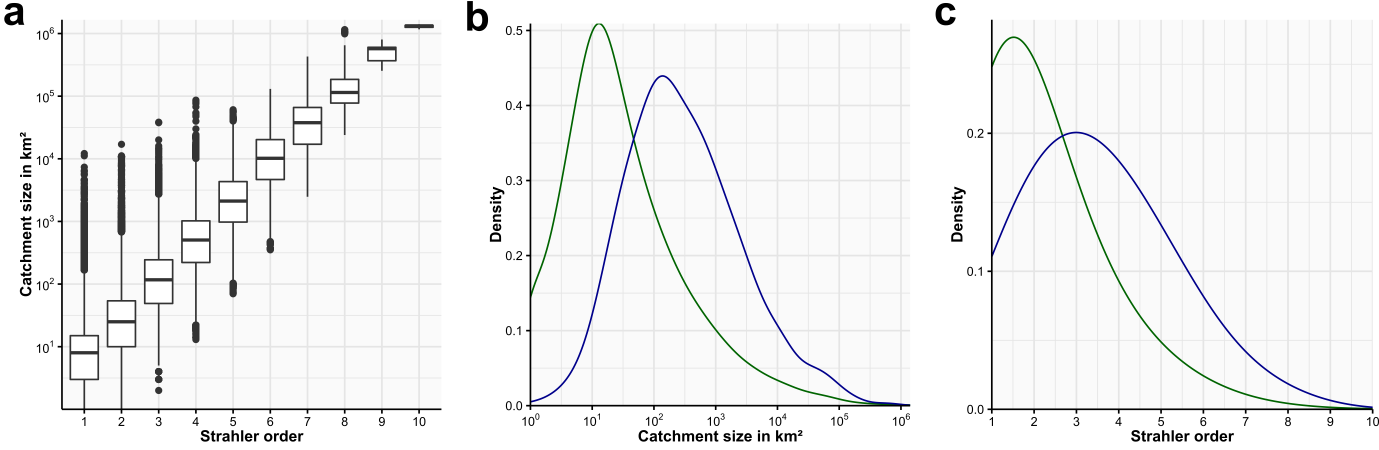 Figure 1: Figures carry captions. Captions should explain everything that is necessary to understand the figure. A figure caption is ALWAYS below the figure.There may also be tables. Tables are also important. Lorem ipsum dolor sit amet, consetetur sadipscing elitr, sed diam nonumy eirmod tempor invidunt ut labore et dolore magna aliquyam erat, sed diam voluptua. At vero eos et accusam et justo duo dolores et ea rebum. Stet clita kasd gubergren, no sea takimata sanctus est Lorem ipsum dolor sit amet. Lorem ipsum dolor sit amet, consetetur sadipscing elitr, sed diam nonumy eirmod tempor invidunt ut labore et dolore magna aliquyam erat, sed diam voluptua. At vero eos et accusam et justo duo dolores et ea rebum. Stet clita kasd gubergren, no sea takimata sanctus est Lorem ipsum dolor sit amet.Table 1: A table also carries a caption. However, Table captions are always ABOVE the table. Simply right-click a table and select “Add caption” then select “Table” and the correct table caption with correct numbering should be added automatically. You can use the preset “Scientific Table” under “design”.Subchapter 2 (Heading 2!)Lorem ipsum dolor sit amet, consetetur sadipscing elitr, sed diam nonumy eirmod tempor invidunt ut labore et dolore magna aliquyam erat, sed diam voluptua. At vero eos et accusam et justo duo dolores et ea rebum. Stet clita kasd gubergren, no sea takimata sanctus est Lorem ipsum dolor sit amet. Lorem ipsum dolor sit amet, consetetur sadipscing elitr, sed diam nonumy eirmod tempor invidunt ut labore et dolore magna aliquyam erat, sed diam voluptua. At vero eos et accusam et justo duo dolores et ea rebum. Stet clita kasd gubergren, no sea takimata sanctus est Lorem ipsum dolor sit amet. AcknowledgmentsYou should acknowledge the contribution of all colleagues that helped with your study/thesis in a significant way. For publications, you only list people that are not co-authors. Lab reports or other documents must not contain AcknowledgementsSupporting InformationSubchapter 1 (Heading 2!)Lorem ipsum dolor sit amet, consetetur sadipscing elitr, sed diam nonumy eirmod tempor invidunt ut labore et dolore magna aliquyam erat, sed diam voluptua. At vero eos et accusam et justo duo dolores et ea rebum. Stet clita kasd gubergren, no sea takimata sanctus est Lorem ipsum dolor sit amet. Lorem ipsum dolor sit amet, consetetur sadipscing elitr, sed diam nonumy eirmod tempor invidunt ut labore et dolore magna aliquyam erat, sed diam voluptua. At vero eos et accusam et justo duo dolores et ea rebum. Stet clita kasd gubergren, no sea takimata sanctus est Lorem ipsum dolor sit amet.SI Figures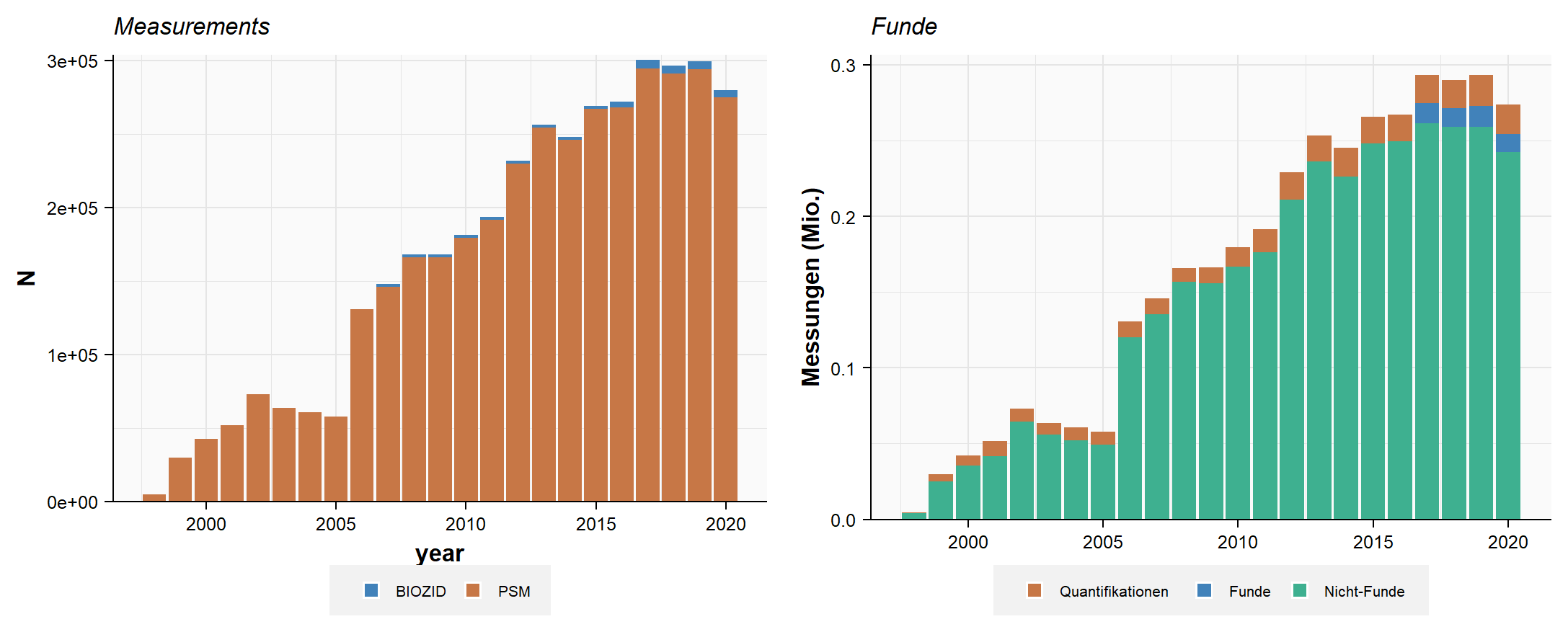 Figure S 1: SI Figures follow the same requirements as normal figures. However, they need to be listed as Figure SX. Please select “Figure S” if you insert a caption so that the numbering is correct.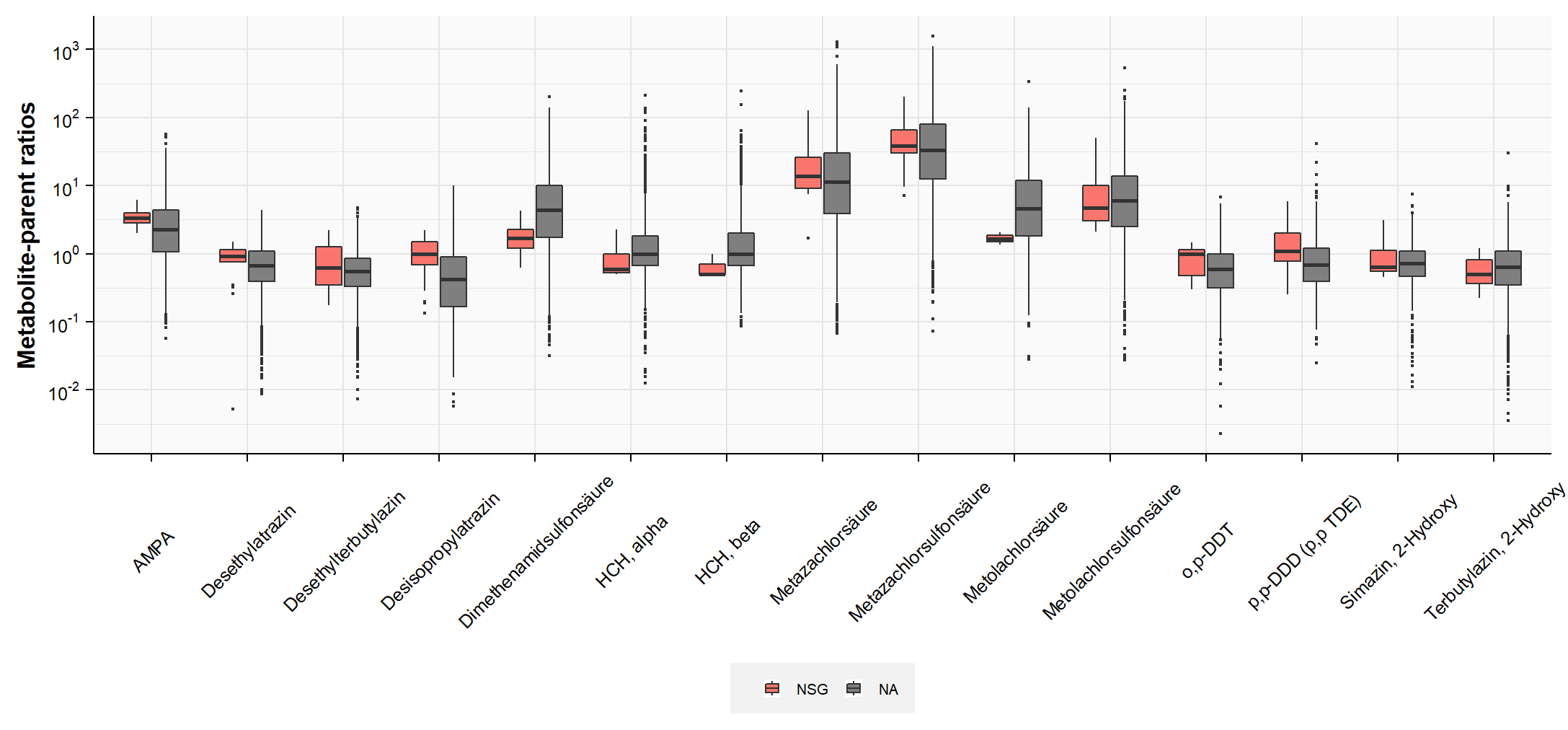 Figure S 2: Comparison of metabolite-parent ratios between NSGs and NNSGs for the 15 most data-abundant pairs. SI TablesTable S 1: Corine Land Cover 2012 (CLC) land-use categories originally found in the data with their respective CLC IDs. Simplified categories denote a condensed form of the original 44 CLC land-use categories into 5 categories.ReferencesList your references here. Use reference managers such as Endnote, Citvai, Zotero, etcGROUPBCDEFValue1Value1Value1Value1Value1Value1Value1Value1Value1Value1Value1Value1IDCLC category nameSimplified 
category1Continuous urban fabricurban2Discontinuous urban fabricurban3Industrial or commercial unitsindustrial4Road and rail networks and associated landindustrial5Port areasindustrial6Airportsindustrial7Mineral extraction sitesindustrial8Dump sitesindustrial9Construction sitesindustrial10Green urban areasurban11Sport and leisure facilitiesurban12Non-irrigated arable landagriculture13Permanently irrigated landagriculture14Rice fieldsagriculture15Vineyardsagriculture16Fruit trees and berry plantationsagriculture17Olive grovesagriculture18Pasturesagriculture19Annual crops associated with permanent cropsagriculture20Complex cultivation patternsagriculture21Land principally occupied by agriculture …agriculture22Agro-forestry areasforest23Broad-leaved forestforest24Coniferous forestforest25Mixed forestforest26Natural grasslandsnatural27Moors and heathlandnatural28Sclerophyllous vegetationnatural29Transitional woodland-shrubnatural30Beaches dunes sandsnatural31Bare rocksnatural32Sparsely vegetated areasnatural33Burnt areasnatural34Glaciers and perpetual snownatural35Inland marshesnatural36Peat bogsnatural37Salt marshesnatural38Salinesnatural39Intertidal flatsnatural40Water coursesnatural41Water bodiesnatural42Coastal lagoonsnatural43Estuariesnatural44Sea and oceannatural45NODATAno_data